Приближенное значение чисел. Округление чисел (п. 33) Цели: научить округлять числа, записывать приближенное значение числа с недостатком и с избытком.Ход урокаI. Устные упражнения.1. Вместо звездочки поставьте знак <, = или > так, чтобы получилось верное равенство или неравенство: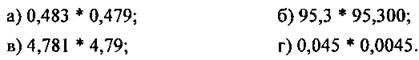 2. Используя рисунок, найдите число а: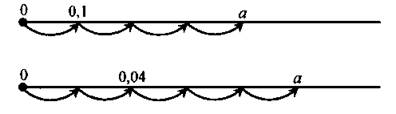 3. № 1254.II. Изучение нового материала.План изложения:1) Какие числа называют приближенными значениями с недостатком? С избытком?2) Округление чисел до целых.3) Правило округления чисел.III. Закрепление.1. Устно № 1243, 1245.2. № 1244 (а), 1247 (а).3. На повторение: № 1262, 1264. IV. Итог урока.Ответить на вопросы п. 33. V. Домашнее задание: п. 33; № 1271, 1273 (а, б), 1274. Запишите в клетки такие числа, чтобы их сумма в каждом столбике, строке и каждой диагонали была бы равна «магическому» числу 3.﻿1,21,40,7